Оглавлениевведение	3Глава 1 Обзор литературных данных 	51.1 Название	51.2 Название	5Глава 2 Практическое применение	72.1 Название	72.2 Название	7Заключение	11Список использованных источников	13Приложение 1	14ВВЕДЕНИЕТекст (кегль 14. тип шрифта - Times New Roman, выравнивание по ширине, интервал 1,5 строки).Введение – это вступительная часть работы, в которой раскрываются актуальность темы, ее и практическая значимость, особое внимание обратить на актуальность темы для специалистов среднего звена соответствие темы современному состоянию и перспективам развития медицины и практического здравоохранения, излагается проблемный вопрос, вытекающий из рассмотренного описания (желательно, но не обязательно), цель и задачи.Актуальность (значимость на современном этапе) обусловлена тем, что …..Цель работы.  Цель – ожидаемый конечный результат. А цель работы в целом должна отражать то, ради чего выполняется данная работа (как будет звучать ответ на проблемный вопрос). Как правило, цель работы формулируется с глаголов: установить взаимосвязь….; раскрыть значение и роль….; разработать рекомендации….; составить алгоритм/план; оценить знания….; обосновать….; исследовать….; выявить…; обобщить….; и др.  Задачи:Задача исследования – это выбор путей и средств для достижения цели. По своей сути задачи – это шаги, этапы, которые будут пройдены для достижения цели работы. Формулировать задачи необходимо очень тщательно, так как описание их решения в дальнейшем составит содержание глав. Заголовки глав рождаются именно из формулировок задач. Задачи лучше всего формулировать в виде утверждения того, что необходимо сделать, чтобы цель была достигнута. Постановка задач основывается на дроблении цели исследования на подцели. Задачи обычно начинаются с таких глаголов, как: выяснить…; изучить…; провести…; рассмотреть…; найти…; описать…; охарактеризовать…; ознакомиться…и др. Не следует ставить слишком мелкие задачи. Рекомендованное их количество – 3-4.Объем введения 1-2 стр.При общем требуемом объеме КР 20-25 страниц, примерное соотношение между отдельными частями работы выглядит следующим образом:введение – 1-2 страницы;глава 1 (теоретическая часть) – 10-12 страниц;глава 2 (10-12 страниц)заключение – 1-2 страницы;список литературы– 1страница;приложения (до 10 страниц). Приложения не учитываются при оценке объема работы, но имеют сквозную нумерацию.Проблемный вопросПроблема - это некая противоречивая ситуация, требующая своего разрешения в итоге курсовой работы. Проблема определяет тактику и стратегию исследования.Проблема исследования формулируется как указание на противоречие между тем, что (или как) есть в реальности, и тем, что (или как) должно быть. Из формулировки проблемы должно быть понятно, что не так; почему не так; что будет, если сделать как надо.Под проблемой понимается противоречие между желаемым будущим и реальной ситуацией, которое чаще всего выражается в отсутствии, недостатке чего-то, несоответствии (неадекватности) одной части реальности – другой. Проблемный вопрос служит основанием для формулировки темы и цели исслкдования.Примеры проблемных вопросов: Проблема: «Каковы мероприятия для эффективного сестринского ухода за пациентом на скелетном вытяжении?»- Тема: «Участие медицинской сестры в уходе за пациентом на скелетном вытяжении». Проблема: «Выполнение каких мероприятий снизит риск развития пролежней у пациентов на скелетном вытяжении?». Тема: Факторы риска развития пролежней у пациента на скелетном вытяжении и мероприятия, снижающие их влияние».Проблема: «Каковы способы эффективного распределения времени в работе палатной медицинской сестры?». Тема: Способы эффективного распределения времени в работе палатной медицинской сестры»Глава 1 ОБЗОР ЛИТЕРАТУРЫ (….. в зависимости от темы)1.1 Название	Начинайте работу над литературным обзором заранее. Изучите максимальное количество литературы по теме: учебники, научные журналы, монографии, Интернет, нормативные документы. После изучения каждого источника составляйте небольшой конспект, лучше на отдельных карточках, в котором изложите основное содержание прочитанного, укажите на каждой карточке литературный источник. Объедините все отдельные конспекты, возьмите за основу хронологический принцип: изложите историю вопроса, как эта проблема решилась разными авторами, чего они добились, какие вопросы, касающиеся данной темы, остались не освещенными. Обязательно следует давать ссылки на литературные источники, которые используются: указывайте номер источника в квадратных скобках в соответствии с библиографическим списком. При ссылке на ряд работ источники перечисляются через запятую, например, 2, 3, 9. Использование чужого материала без ссылки на автора и источник заимствования является плагиатом! При отсутствии ссылок работа не должна допускаться к защите, а отсутствие ссылок в тех случаях, когда они должны быть, ведет к снижению оценки работы. В тексте при ссылке на высказывания авторов используются глаголы, например,: 	Н.П. Морозов анализирует (возражает, высказывает мнение, доказывает, допускает, задает вопрос, излагает, конструирует, надеется, находит, начинает, не разделяет точку зрения, не соглашается, обнаруживает, обсуждает, объясняет, одобряет, отвечает, отмечает, отстаивает, определяет, пересказывает, пишет, повторяет, поддерживает, подтверждает, позволяет, полагает, понимает, предлагает, предполагает, представляет, признает, принимает точку зрения, приходит к выводу, разбирает вопрос, разделяет, размышляет, разъясняет, рекомендует, решает проблему, следует, соглашается, сомневается, сообщает, спрашивает, ссылается, считает, указывает, упоминает, утверждает, уточняет).Текст подглавы 1.1 (кегль 14. тип шрифта - Times New Roman, выравнивание по ширине интервал 1,5 строки). Название главы отражает содержание литературного обзора (теоретическая часть), располагается в начале строки без точки, шрифт жирный, все буквы заглавные.Заголовки подразделов (параграфов) следует начинать с начала строки, а пункты с абзацного отступа, шрифт полужирный, первая буква заглавная, остальные прописные.1.2 НазваниеТекст подглавы 1.2 (кегль 14. тип шрифта - Times New Roman, выравнивание по ширине интервал 1,5 строки). При необходимости можно подразделить на параграфы, каждый параграф озаглавить в соответствии с его содержанием.		Материал для литературного обзора собирайте в течение всей работы над курсовой работой и дополняйте текст литературного обзора.Глава 2 Название2.1 Методы и методики исследованияТекст подглавы 2.1 (кегль 14. тип шрифта - Times New Roman, выравнивание по ширине интервал 1,5 строки). Содержание: опишите методы, методики исследования, обоснуйте их применение.2.2 НазваниеТекст подглавы 2.1 (кегль 14. тип шрифта - Times New Roman, выравнивание по ширине интервал 1,5 строки).Содержание: план проведения исследования; содержание основных этапов работы; анализ результатов исследования в виде текста, таблиц, графиков, диаграмм.Использование в курсовой работе графиков, рисунков, схем, фотографий  значительно повышает наглядность информации. Любой иллюстративный материал должен обозначаться как «Рисунок», нежелательно применение слов: «схема», «график», «диаграмма» и т.п. В тексте курсовой работы перед рисунком должна быть ссылка на него с указанием его порядкового номера, например (рис. 1). Каждый рисунок должен быть пронумерован арабскими цифрами порядковой нумерацией в пределах всей КР. Номер следует размещать после обозначения «Рисунок» перед заголовком иллюстрации. Номер и заголовок иллюстрации помещают по центру под иллюстрацией. Вынесенные в приложение иллюстрации в общую нумерацию не включаются.Пример оформления рисункаРисунок 1. Рост численности населения СССР с 1913 по 1989 гг. (в млн. человек)Использование в курсовой работе таблиц делает текст более компактным. Их применение должно быть обоснованным, служит подтверждением определенных научных фактов или закономерностей. Перед использованием таблицы в тексте КР обязательно должна присутствовать ссылка на нее. Например, (табл. 1). Для таблиц рекомендуется шрифт на два размера (кегля) меньше основного текста, межстрочный интервал – одинарный. Заголовки столбцов записываются параллельно строкам таблицы. При необходимости допускается перпендикулярное расположение заголовков.Номер таблицы следует размещать в левом верхнем углу над заголовком таблицы после слова «Таблица». Если КР содержит одну таблицу, ее не нумеруют. Если продолжение таблицы будет на следующей странице, нужно разделить ее на части для переноса их на другие страницы. В таком случае заголовок таблицы копируется перед каждой частью таблицы. Иногда таблицы выносят в приложения, тогда в тексте будет лишь ссылка приложение и его номер.Пример оформления таблицы	  Таблица 1Кратность чистки зубов студентами	Дружная семья прекрасно проводит время за играми на свежем воздухе (рис.2), таким образом, мы видим положительный эффект………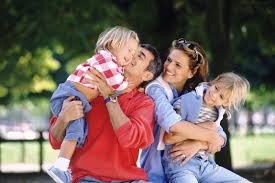 Рисунок 2. Дружная семья	Перечень инструментальных методов исследования представлен на рисунке 3. Мы видим, что медсестра является……..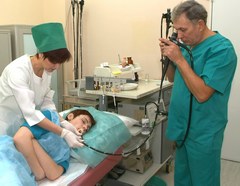 Рисунок 3. ФиброгастродуаденоскопияВыводы по 2 главе:1. 2.3.ЗаключениеВ заключении указывается достигнута (или нет) цель исследования, решены ли задачи (полностью или частично), подтверждена ли гипотеза (дан ли ответ на проблемный вопрос), какова практическая значимость полученных результатов. Текст заключения (кегль 14. тип шрифта - Times New Roman, выравнивание по ширине интервал 1,5 строки).Выводы:Выводы должны отвечать цели и задачам исследования1. Цель исследования изучить…. была достигнута.2.Задачи курсовой работы выполнены в полном объеме.3…….Предложения:Предложения должны соотноситься с выводами и могут стать продолжением исследования в части Выпускной квалификационной работы.1. Разработать план мероприятий по ……2. Разработать памятку для пациента.3.Список сокращений 	Список сокращений используется не всегда, поэтому в настоящий момент его нет в оглавлении, но располагаться по ГОСТ он должен именно здесь, в таком формате.ВКР - Выпускная квалификационная работаВОЗ - Всемирная организация здравоохраненияв/в - внутривеннов/м - внутримышечноВМС - внутриматочное средствоВНИИП - Всесоюзный научно-исследовательский институт пульмонологии в/к - внутрикожно ИБС - ишемическая болезнь сердца УЗИ - ультразвуковое исследованиеКР - курсовая работа	 КТ - компьютерная томография ЯБ - язвенная болезньСписок использованных источниковАкимов, А. П. Фиброгастродуоденоскопия: монография / А. П. Акимов, В. И. Медведев, В. В. Чегулов.— Чебоксары: ЧПИ (ф) МГОУ, 2013.—168 с.Нехаев, Г. А. Гастроскопия: учеб. пособие  / Г. А. Нехаев, И. А. Захарова.— М.: Изд-во Ассоциации строительных вузов, 2015.— 144 с.Чалдаева, Л. А. Флюорографические исследования : учебник для бакалавров / Л. А. Чалдаева.— 3-е изд., перераб. и доп.— М.: Юрайт, 2013.— 411 с.Юмашев В.П. Влияние подготовки на инструментальное исследование// Наука и жизнь, 2016. - №3. - Стр.16-20.Артюшенко Олег Григорьевич «Медицинские сестры Великой Отечественной войны — герои своего отечества Советского союза» [Электронный ресурс] / О.Г. Артюшенко – 2017. URL:: http://old.artyushenkooleg.ru/index.php/velikaya-otechestvennaya-vojna-1941-1945-g/medicinskie-sestry-velikoj-otechestvennoj-vojny-geroi-sovetskogo-soyuza/ (дата обращения: 18.01.2017)Приложение 1Инструментальные методы исследованияТекстРисунокТаблицаВ приложение (я) можно вынести дополнительную информацию из глав: списки, таблицы, перечни и пр., которые в тексте не приводятся, но обязательно делается ссылка на эти приложения в тексте глав по ходу изложения материала.Если приложений несколько, то приложения имеют порядковый номер, а в тексте на каждое из них имеется сноска (буквы заглавные, шрифт жирный).Каждое приложение обозначается первой заглавной буквой, шрифт жирный, начинается с нового листа, слово приложение печатается в левом верхнем углу над заголовком. Заголовок приложения (его название) печатается в центре верхнего поля страницы с заглавной буквы, шрифт жирный. Защищена с оценкой _______________Протокол № ____ от _______________НАИМЕНОВАНИЕ СОГЛАСОВАННОЙ С РУКОВОДИТЕЛЕМ ТЕМЫКурсовая работаСанкт-Петербург2023Чистят зубыКонтрольная группа2008г.Контрольная группа2008г.Опытная группа2010г.Опытная группа2010г.Опытная группа2010г.Контрольная группа             2010г.Контрольная группа             2010г.Чистят зубыЗнают (%)Выполняют (%)Знают (%)Выполняют (%)Выполняют (%)Знают (%)Выполняют (%)12344567После каждого приема пищи4,31,49,19,15,44,51,4